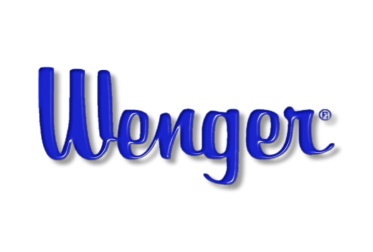 November 10, 2014  Simply Beautiful: Essential Lab Workstation 
Provides Compact, Affordable Solution for Music LabsOwatonna, Minn. – The new Essential Lab Workstation from Wenger Corp. accommodates a variety of technology and helps maximize limited classroom space and budgets with innovative features that encourage student collaboration and add long-term value.Its smart design easily accommodates PCs, iMacs, iPads and keyboards, with pull-out keyboard tray, cord management system and lockable headphone holder. The Essential Lab Workstation features a compact footprint with flexible size options: standard widths are 32" and 42" (81 cm and 106.6 cm), with custom widths available between 32" and 49" (81 cm and 124.4 cm). The unique C-shaped frame frees up leg room for easier movement and collaboration between students in adjoining stations, while minimizing needed aisle space. Engineered to withstand years of student use, the Essential Lab Workstation holds up to 175 lb. (78 kg.) of equipment and features a 3⁄4" (19 mm) industrial-grade composite wood desk with polyester laminate finish, available in eight standard colors. The rugged 16-gauge tubular steel frame includes internal steel counterweights for added strength; all metal parts are finished with black textured powder coat paint. It’s backed by a 10-year product warranty.About Wenger CorporationWenger Corporation provides innovative, high-quality products and solutions for music and theatre education, performing arts and athletic equipment storage and transport. For more than 65 years Wenger has been listening to what our customers need and then designing and manufacturing innovative, durable and functional products to meet those needs. Products for music and theatre spaces include: pre-engineered acoustical doors, sound-isolating music practice rooms, acoustical shells, stage rigging systems, acoustical wall and ceiling treatments, instrument and equipment storage cabinets, audience seating, portable stage platforms and staging systems, music posture and portable audience chairs, orchestra pit fillers, makeup stations, tiered risers and music furniture.	In addition to headquarters in Owatonna, Minn., Wenger Corporation has international distributors. In 2011, Wenger acquired the stage rigging company, J.R. Clancy, Inc., of Syracuse, N.Y. (www.jrclancy.com). For more information, please contact Wenger at 1-800-4WENGER or visit www.wengercorp.com.